Warszawa, 01 sierpnia 2022 r.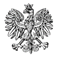 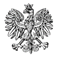 WPS-IV.431.1.10.2022.JB  Pani 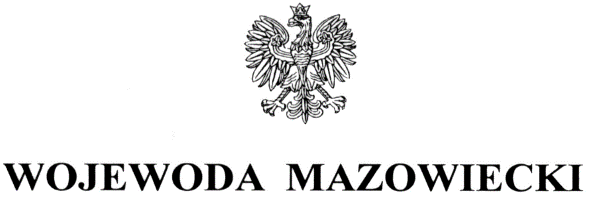 Wioletta TaborKierownikZespołu Placówek Wsparcia Dziennego
w Ostrołęce 
WYSTĄPIENIE POKONTROLNE
Na podstawie art. 197b w związku z art. 186 pkt 3 ustawy z dnia 9 czerwca 2011 r. 
o wspieraniu rodziny i systemie pieczy zastępczej (Dz. U. z 2022 r. poz. 447), zwanej dalej ustawą, zgodnie z Planem Kontroli Zewnętrznych Mazowieckiego Urzędu Wojewódzkiego na rok 2022, zespół w składzie: Justyna Brodzik i Marcin Szczubełek - starsi inspektorzy wojewódzcy Wydziału Polityki Społecznej Mazowieckiego Urzędu Wojewódzkiego 
w Warszawie, przeprowadził w terminie 10-11 i 14-16 marca 2022 r. kontrolę kompleksową w trybie zwykłym w Zespole Placówek Wsparcia Dziennego przy ul. Poznańskiej 34/36, 
07-409 Ostrołęka zwanej dalej placówką. Zakres kontroli obejmował organizację 
i funkcjonowanie placówki wsparcia dziennego oraz zgodność zatrudnienia pracowników jednostek organizacyjnych wspierania rodziny i systemu pieczy zastępczej z wymaganymi kwalifikacjami w okresie od 1 stycznia 2021 roku do dnia kontroli.

Na podstawie art. 197d ustawy oraz na podstawie rozporządzenia Ministra Pracy i Polityki Społecznej z dnia 21 sierpnia 2015 r. w sprawie przeprowadzania kontroli przez wojewodę oraz wzoru legitymacji uprawniającej do przeprowadzania kontroli (Dz. U. poz. 1477) przekazuję niniejsze wystąpienie pokontrolne.
Ustaleń niniejszej kontroli dokonano na podstawie: ustnych i pisemnych wyjaśnień przekazanych przez Panią  oraz udostępnionej dokumentacji.1. Zasady działania i organizacja placówki.
Zespół Placówek Wsparcia Dziennego jest jednostką budżetową Miasta Ostrołęki.Poinformowała Pani, że finansowanie działalności  pochodzi z dochodów gminy przeznaczonych na realizację zadań własnych z zakresu wspierania rodziny oraz 
z dochodów uzyskanych  z opłat za korzystanie ze zezwoleń na sprzedaż detaliczną napojów alkoholowych. 
Uchwałą nr 187/XVIII/2011 Rady Miasta Ostrołęki z 24 listopada 2011 r. utworzono Zespół Placówek Wsparcia Dziennego w Ostrołęce oraz nadano statut, do którego wprowadzono zmianę uchwałą nr 342/XXXVI/2020 z 26 listopada 2020 r.
W  § 2 statutu wskazano, że w skład Zespołu wchodzą: 
1) zespół do spraw asysty rodzinnej, funkcjonujący przy ul. Poznańskiej 34/36;2) placówki wsparcia dziennego -  prowadzone w formie świetlic opiekuńczych, funkcjonujące przy:„Elfy”, ul. Plac Dworcowy 4;„Gwarek”, ul. Gen. Józefa Hallera 13; „Gwiazdki”, ul. Gen. Władysława Sikorskiego 4;„Pociecha”, ul. Gen. Józefa Hallera 13/24„Promyk”, ul. Gen. Zygmunta Padlewskiego 51 B;„Słodziaki”, ul. Stefana Jaracza 2 a.W § 3 statutu wskazano, że:Zespół prowadzi działania wspierające rodzinę przeżywającą trudności w wypełnianiu funkcji opiekuńczo-wychowawczych.Przedmiotem działalności Zespołu jest realizacja zadań z zakresu pracy z rodziną oraz pomocy w opiece i wychowaniu dzieci, w tym w szczególności:wzmacnianie roli i funkcji rodziny,rozwijanie umiejętności opiekuńczo-wychowawczych rodziców,podniesienie świadomości w zakresie planowania oraz funkcjonowania rodziny,zapewnienie opieki i wychowania dziecku,pomoc w nauce,organizacja czasu wolnego, zabaw i zajęć sportowych oraz rozwój zainteresowań,realizacja programów profilaktycznych,udzielanie konsultacji oraz poradnictwa specjalistycznego.Zgodnie z przepisem art. 11 ust. 2 ustawy o finansach publicznych – jednostka budżetowa działa na podstawie statutu określającego w szczególności jej nazwę, siedzibę i przedmiot działalności. Statut jest zatem podstawą działania gminnej jednostki budżetowej, jaką jest placówka wsparcia dziennego i winien on zawierać wszystkie elementy wymienione w tym przepisie. Wskazać należy, że w ustawie o wspieraniu rodziny i systemie pieczy zastępczej w rozdziale 2 - pn. "Praca z rodziną" - w art. 10 ustawodawca określił organizację i formy pracy z rodziną, stanowiąc, że: "Pracę z rodziną organizuje gmina lub podmiot, któremu gmina zleciła realizację tego zadania na podstawie art. 190" (ust. 1). Zgodnie z ust. 2 - w przypadku gdy wyznaczonym na podstawie ust. 1 podmiotem jest ośrodek pomocy społecznej albo centrum usług społecznych, w ośrodku albo w centrum można utworzyć zespół do spraw asysty rodzinnej. Z przepisów wynika, że ww. zespół można co do zasady utworzyć we wskazanych jednostkach organizacyjnych pomocy społecznej. Natomiast w ust. 3 określono katalog form, w jakich praca z rodziną jest prowadzona.Ponieważ Zespół Placówek Wsparcia Dziennego w Ostrołęce powstał na podstawie przepisów ustrojowych, to jego organizacja nie może być sprzeczna z przepisami ustawy 
o wspieraniu rodziny i systemie pieczy zastępczej. 

Regulacje dotyczące pomocy w opiece i wychowaniu dziecka ustawodawca zawarł 
w rozdziale 3 tej ustawy - ustanawiając w art. 18 działalność placówki wsparcia dziennego. Zgodnie z ust. 1 tego przepisu - w celu wsparcia rodziny dziecko może zostać objęte opieką 
i wychowaniem w placówce wsparcia dziennego. Placówkę wsparcia dziennego prowadzi gmina, podmiot, któremu gmina zleciła realizację tego zadania na podstawie art. 190, lub podmiot, który uzyskał zezwolenie wójta (ust. 2). Przepis art. 24 reguluje formy działania placówek wsparcia dziennego i stosownie do postanowień tego przepisu placówka wsparcia dziennego prowadzona jest w jednej z trzech form: opiekuńczej, specjalistycznej bądź pracy podwórkowej realizowanej przez wychowawcę. Zauważyć należy, że w art. 10 ust. 1 ustawy o wspieraniu rodziny i systemie pieczy zastępczej, ustawodawca, regulując podstawy prawne pracy z rodziną wskazał, że organizuje je gmina lub podmiot, któremu gmina zleciła realizację tego zadania na podstawie art. 190. Podobnie uregulowano podstawę działalności dla placówki wsparcia dziennego stanowiąc, że prowadzi ją gmina, podmiot, któremu gmina zleciła realizację tego zadania na podstawie art. 190, lub podmiot, który uzyskał zezwolenie wójta (art. 18 ust. 2).W art. 2 ust. 3 ustawy o wspieraniu rodziny i systemie pieczy zastępczej, ustawodawca zdefiniował jednostki organizacyjne wspierania rodziny i systemu pieczy zastępczej. Przepis ten stanowi, że jednostkami organizacyjnymi wspierania rodziny i systemu pieczy zastępczej są jednostki organizacyjne jednostek samorządu terytorialnego wykonujące zadania 
w zakresie wspierania rodziny i systemu pieczy zastępczej, placówki wsparcia dziennego, organizatorzy rodzinnej pieczy zastępczej, placówki opiekuńczo-wychowawcze, regionalne placówki opiekuńczo-terapeutyczne, interwencyjne ośrodki preadopcyjne, ośrodki adopcyjne oraz podmioty, którym zlecono realizację zadań z zakresu wspierania rodziny 
i systemu pieczy zastępczej. Przywoływana regulacja oprócz jednostek organizacyjnych samorządu terytorialnego, do których na szczeblu gminy zalicza się m.in. ośrodek pomocy społecznej, jako jednostki organizacyjne systemu wspierania rodziny wymienia placówki wsparcia dziennego. Kwestie dotyczące łączenia jednostek systemu wspierania rodziny reguluje art. 18c ust. 3 tej ustawy. Treść tego przepisu wyraźnie wskazuje, że gmina może połączyć placówkę wsparcia dziennego lub inny gminny podmiot wyznaczony do pracy 
z rodziną z jednostką organizacyjną pomocy społecznej, w tym jednostką organizacyjną, 
o której mowa w art. 111 ustawy o pomocy społecznej. Jeżeli połączenie obejmuje ośrodek pomocy społecznej albo centrum usług społecznych, placówka wsparcia dziennego lub inny gminny podmiot wyznaczony do pracy z rodziną działa odpowiednio w ramach tego ośrodka albo centrum. W art. 6 pkt 5 ustawy o pomocy społecznej, ustawodawca zdefiniował pojęcie jednostki organizacyjnej pomocy społecznej, za którą uważa się m.in. ośrodek pomocy społecznej. 
Zgodnie z zapisem § 4 statutu szczegółowe zadania oraz organizację działania Zespołu, 
w tym rodzaj prowadzonej dokumentacji określa Regulamin Organizacyjny opracowany przez kierownika Zespołu.Zarządzeniem nr 1/2021 z 25 stycznia 2021 r. wprowadziła Pani Regulamin Organizacyjny Zespołu Placówek Wsparcia Dziennego w Ostrołęce, do którego wprowadzono zmianę zarządzeniem nr 5/2021 z 15 października 2021 r.W  podstawie prawnej regulaminu wskazano m.in. ustawę o wspieraniu rodziny i systemie pieczy zastępczej.W § 5 zapisano, że placówki pracują w dni robocze. Nie wskazano dni i godzin pracy 
w poszczególnych lokalizacjach. W rozdziale pn. Organizacja Zespołu Placówek Wsparcia Dziennego zapisano, że przyjęcie do świetlicy odbywa się na podstawie karty zgłoszenia dziecka wypełnionej i podpisanej przez rodziców lub opiekunów prawnych. Brak zapisu dotyczącego osoby decydującej o przyjęciu dziecka do placówki. Ponadto w regulaminie nie wyznaczono koordynatora poszczególnej świetlicy, który odpowiadałby za bieżącą działalność. Zadania realizowane przez placówki wsparcia dziennego zostały określone w § 8 regulaminu zgodnie do zapisów art. 23 ust. 1 oraz art. 24 ust. 2 ustawy.
W § 11 ust. 1 uwzględniono sposób dokumentowania pracy z dzieckiem i rodziną, który był spójny z Zasadami prowadzenia dokumentacji obowiązującej w świetlicach opiekuńczych Zespołu Placówek Wsparcia Dziennego wprowadzonymi zarządzeniem nr 6/2021 z 15 października 2021 r. W § 8 ust. 3 zapisano: w świetlicach odbywają się spotkania w sprawie okresowej oceny sytuacji dziecka, w których udział biorą:kierownik Zespołu,wychowawca odpowiedzialny za proces wychowawczy dziecka,pracownik socjalny MOPR, właściwy ze względu na miejsce zamieszkania dziecka,asystent rodziny, jeżeli rodzinie przydzielono takie wsparcie.Zaś w § 13 wskazano, że jednym z zadań wychowawcy jest udział w zebraniach zespołu do spraw okresowej oceny sytuacji dziecka.Zauważono, że z zapisów nie wynika wprost jaką formę przyjęto podczas dokonywania oceny sytuacji wychowanka. W toku analizy ustalono, że nie powołano zespołu realizującego powyższe zadania. Ponadto jak wskazano w składzie osób biorących udział w spotkaniu jest wychowawca odpowiedzialny za proces wychowawczy. W regulaminie nie odniesiono się jakimi kryteriami kieruje się kierownik Zespołu przydzielając wychowawcę odpowiedzialnego za poszczególnego wychowanka (np. ze względu na wiek). W rozdziale pn. Organizacja Zespołu Placówek Wsparcia Dziennego uwzględniono stanowisko wychowawcy, dla którego w § 13 określono zadania. Ustalenia kontroli wykazały, ze w placówkach poza wychowawcami zatrudniane są osoby pracujące 
z dziećmi na stanowiskach: starszy wychowawca; młodszy wychowawca. Zasadnym jest uregulowanie powyższego zapisu, który będzie szczegółowo przedstawiał opis struktury organizacyjnej z podziałem na stanowiska pracy.
Stosownie z art. 28 ust. 2 ustawy w regulaminie zawarto zapis dotyczący liczby dzieci przebywających pod opieką jednego wychowawcy w tym samym czasie. Wskazano, że placówki przeznaczone są dla dzieci w wieku od 6 do 16 roku życia, a pobyt 
w nich jest nieodpłatny.

Na stanowisku kierownika Zespołu Placówek Wsparcia Dziennego zatrudniona jest Pani od 
1 stycznia 2012 r. Posiada Pani pełnomocnictwo do składania w imieniu Miasta Ostrołęki oświadczeń związanych z bieżącym funkcjonowaniem zespołu.
Do zastępowania Pani w czasie nieobecności zostały wyznaczone dwie osoby na mocy pełnomocnictwa udzielonego przez Prezydenta Miasta Ostrołęki.W opracowanym Programie wspierania rodziny i rozwoju pieczy zastępczej w mieście Ostrołęka na lata 2022-2024  przyjętym Uchwałą Rady Miasta Ostrołęki nr 30/IV/2018 z 27 grudnia 2018 r. określono cel główny: budowa systemu wspierania rodziny przeżywającej trudności w wypełnianiu funkcji opiekuńczo- wychowawczej oraz rozwój systemu pieczy zastępczej ze szczególnym ukierunkowaniem na rodzinne formy pieczy zastępczej. Zapewnienie działalności placówek wsparcia dziennego w formie świetlic opiekuńczych zostało uwzględnione jako jedno z zaplanowanych działań na rzecz pomocy w opiece 
i wychowaniu dziecka. Przedstawiła Pani dokument pn. Informacja dotycząca realizacji zadań z zakresu wspierania rodziny  w Zespole Placówek Wsparcia Dziennego oraz potrzeby związane z realizacją zadań.Przedmiotowa informacja odnosiła się do realizacji określonego w statucie przedmiotu działalności. Przepisy art. 179 ustawy o wspieraniu rodziny i systemie pieczy zastępczej wskazują, że do 31 marca każdego roku wójt składa radzie gminy roczne sprawozdanie 
z realizacji zadań z zakresu wspierania rodziny oraz przedstawia potrzeby związane 
z realizacją zadań (ust. 1). Rada gminy, biorąc pod uwagę potrzeby, o których mowa w ust. 1, uchwala gminne programy wspierania rodziny (ust. 2). Całość materiału przekładanego radzie gminy  powinna być opracowana przez podmiot, który faktycznie odpowiada za realizację zadań w gminie.  Jak wskazano wyżej placówka wsparcia dziennego nie może być podmiotem realizującym pracę z rodziną, tym samym informacja powinna odnosić się wyłącznie do realizacji zadań przez placówkę określonych w ustawie o wspieraniu rodziny 
i systemie pieczy zastępczej. xxxxxxxxxxxxxxxxxxxxxxxxxxxxxxxxxxxxxxxxxxxxxxxxxxxxxxxxxxxxxxxxxxxxxxxxxxxxxxxxxxxxxxxxxxxxxxxxxxxxxxxxxx. xxxxxxxxxxxxxxxxxxxxxxxxxxxxxxxxxxxxxxxxxxxxxxxxxxxxxxxxxxxxxx xxxxxxx. Pobyt wychowanków w placówkach był dobrowolny, nie było przypadku skierowania przez Sąd Opiekuńczy. 
Przedstawiono działania podejmowane przez wychowawców w związku z wprowadzeniem stanu epidemii, w tym wskazano okresy, w których wykonywano pracę z wykorzystaniem metod i technik porozumiewania się na odległość. Ponadto w związku z wydanymi przez Ministerstwo Rodziny i Polityki Społecznej, Ministerstwo Zdrowia i Głównego Inspektora Sanitarnego Rekomendacji dotyczących działalności placówek pobytu dziennego, dostosowano działalność placówek do wytycznych, które zostały zawarte w dokumencie pn. Procedury bezpieczeństwa w związku z zapobieganiem, przeciwdziałaniem i zwalczaniem COVID-19 w Zespole Placówek Wsparcia Dziennego w Ostrołęce. 
W 2020 r. na podstawie rocznego planu pracy realizowano następujące zadania: pomoc 
w nauce; wspieranie dzieci z problemami wychowawczymi; rozwijanie zainteresowań 
i organizacja czasu wolnego; wzmacnianie roli i funkcji rodziny, współpraca z rodzicami; współpraca z instytucjami działającymi na rzecz dziecka i rodziny; profilaktyka uzależnień.
Dokument przedstawiał również realizację ww. zadań przez każdą z placówek.  
Wymieniono potrzeby związane z realizacją zadania przez placówki m.in.: doposażenie świetlicy Pociecha, dostosowanie pomieszczeń świetlicowych do wymogów ustawy 
o dostępności osobom ze szczególnymi potrzebami. Wskazano również, że w 2020 r. w 7 szkoleniach udział wzięło 12 wychowawców placówek wsparcia dziennego. Ponadto każdy z nich wziął udział w 7 spotkaniach superwizyjnych prowadzonych przez psychoterapeutę.

Udostępniła Pani „Informację dotyczącą realizacji zadań ujętych w Miejskim Programie Profilaktyki i Rozwiązywania Problemów Alkoholowych na 2021 rok w Zespole Placówek Wsparcia Dziennego”, która przedstawiała realizację finansowanych zadań przez 3 placówki wsparcia dziennego  (Elfy, Gwarek, Promyk). xxxxxxxxxxxxxxxxxxxxxxxxxxxxxxxxxxxxxxxxxx xxxxxxxxxxxxxxxxx. Jak wskazano nastąpił spadek liczby uczestników na 69 z powodu trwającej pandemii. W dokumencie przedstawiono rozliczenie finansowe za 2021 r. 

Zgodnie z art. 28a ustawy, wójt sprawuje kontrolę nad podmiotami organizującymi pracę 
z rodziną oraz placówkami wsparcia dziennego. W Zespole nie przeprowadzono kontroli 
w tym	zakresie.Poinformowała Pani, że każda z placówek wsparcia dziennego sporządza sprawozdanie 
z działalności za poprzedni rok.  Z udostępnionej dokumentacji wynika, że pomimo wykonywania pracy w poszczególnej placówce przez więcej niż jednego wychowawcę, informacje sporządzała 1 osoba. W przedmiotowych sprawozdaniach  zawarto informacje odnoszące się do realizowanych zadań do których obliguje art. 24 ust. 2 ustawy, w tym analizę podejmowanych działań zgodnie z rocznym planem pracy. Uwzględniono dane dotyczące liczby dzieci uczęszczających w danym roku do placówki oraz liczby rodzin, które objęte są również inną formą wsparcia m.in. asystenta rodziny. Sprawozdanie zawierało wnioski i sugestie dotyczące usprawnienia pracy. Dokument zawierał potwierdzenie wpływu do kierownik Zespołu.Ustalono, że nie wprowadzono procedur regulujących pracę w poszczególnej lokalizacji, 
w tym nie wyznaczono koordynatora placówki, który  odpowiadałby za organizację pracy oraz sprawozdawał prowadzoną działalność.
2. Warunki lokalowe.
Placówki wsparcia dziennego rozmieszczone są na terenie miasta Ostrołęka w następujących lokalizacjach:Świetlica Gwiazdki - usytuowana jest na I piętrze w budynku Spółdzielni Mieszkaniowej Centrum. Zajmuje pomieszczenia w skład, których wchodzą: sala zajęć, pokój „Cichej nauki”, aneks kuchenny, szatnia, łazienka. Do świetlicy uczęszczają dzieci od 6 do 13 roku życia, w jednym czasie pod opieką jednego wychowawcy przebywa do 10 dzieci. Lista zapisanych dzieci uwzględniona była 
w dzienniku wychowawczym i wynosiła 26 dzieci. W placówce zatrudniony jest wychowawca i młodszy wychowawca.Świetlica Elfy - usytuowana jest na parterze budynku adaptowanego po dworcu PKP. Zajmuje pomieszczenie: kuchnia (wyposażona), sala zajęć, w tym aneks komputerowy, magazynek, szatnia, pomieszczenie (ze sprzętem sportowym oraz wyposażeniem do zajęć artystycznych), łazienka (odrębna dla wychowanków oraz personelu). Do świetlicy uczęszczają dzieci od 6 do 14 roku życia, w jednym czasie pod opieką jednego wychowawcy przebywa do 10 dzieci. Lista zapisanych dzieci uwzględniona była w dzienniku wychowawczym i wynosiła 26 dzieci. W placówce zatrudniony jest wychowawca.      Świetlica Gwarek - usytuowana jest na I piętrze w budynku Ostrołęckiej Spółdzielni Mieszkaniowej, w skład pomieszczeń wchodzą: sala zajęć, szatnia, łazienka oraz wyposażona kuchnia. Do placówki uczęszczają dzieci w wieku od 6 do 12 roku życia, w jednym czasie pod opieka jednego wychowawcy przebywa do 15 dzieci. Na liście wpisanych jest 23 podopiecznych. W placówce zatrudniony jest  starszy wychowawca i młodszy wychowawca.Świetlica Pociecha - mieści się w budynku wspólnie ze świetlicą Gwarek. Zajmuje salę zajęć. Szatnia, kuchnia i łazienka jest przeznaczona do wspólnego użytku z ww. placówką. Ponadto placówki korzystają ze wspólnego pomieszczenia, w którym ustawiony jest stół do tenisa stołowego oraz stół piłkarski. Na liście zapisanych  jest 13 dzieci od 6 do 14 roku życia, pod opieką jednego wychowawcy przebywa do 10 dzieci. Pracę w placówce wykonuje starszy wychowawca. Świetlica Promyk- usytuowana jest w bloku Ostrołęckiego Towarzystwa Budownictwa Społecznego na IV piętrze. Pracę wykonuje 2 starszych wychowawców. Do placówki uczęszczają dzieci od 6 do 14 roku życia, na liście wpisanych jest 25 dzieci, w jednym czasie pod opieką wychowawcy przebywa do 12 podopiecznych. W skład użytkowanych pomieszczeń wchodzą: sala zajęć (z wydzielonym aneksem komputerowym), aneks kuchenny (wyposażony), łazienka.Świetlica Słodziaki- mieści w budynku parterowym, w skład którego wchodzą: sala zajęć, wyposażony aneks kuchenny, szatnia oraz łazienka. Pracę w placówce wykonuje wychowawca i młodszy wychowawca. Na liście zapisanych jest 28 dzieci  
w wieku od 7 do 13 roku życia, w jednym czasie pod opieką jednego wychowawcy przebywa do 10 podopiecznych.Poinformowała Pani, że placówki otwarte są w godzinach określonych w odrębnym harmonogramie i dostosowane są do potrzeb dzieci. Nie mniej jednak stosownie z zapisem Statutu Zespołu rozdziału III pn. Organizacja i zarządzenie: szczegółowe zadania oraz organizację działania Zespołu, w tym rodzaj dokumentacji dotyczącej rodzin i dzieci określa Regulamin Organizacyjny Zespołu opracowany przez Kierownika.  Zapis § 5 ust. 1 regulaminu wskazuje: świetlice pracują przez cały rok we wszystkie dni robocze, od poniedziałku do piątku, w godzinach określonych odrębnym harmonogramem oraz ust. 2: czas otwarcia świetlic dostosowany jest do potrzeb wychowanków i ich rodziców. Biorąc pod uwagę powyższe wskazać należy, że regulamin winien szczegółowo określać dni i godziny otwarcia poszczególnej placówki wsparcia dziennego. 
3. Zatrudnienie i kwalifikacja kadry.
xxxxxxxxxxxxxxxxxxxxxxxxxxxxxxxxxxxxxxxxxxxxxxxxxxxxxxxxxxxxxxxxxxxxxxxxxxxxxxx xxxxxxxxxxxxxxxxxxxxxxxxxxxxxxxxxxxxxxxxxxxxxxxxxxxxxxxxxxxxxxxxxxxxxxxxxxxxxxxx xxxxxxxxxxxxxxxxxxxxxxxxxxxxxxxxxxxxxxxxxxxxxxxxxxxxxxxxxxxxxxxxxxxxxxxxxxxxx xxxxxxxxxxxxxxxxxxxxxxxxxxxxxxxxxxxxxxxxx.   
Wychowawcy posiadali kwalifikacje określone w art. 26 ust. 1 pkt 1 ustawy, spełniali wymogi wynikające z przepisu art. 26 ust. 2 pkt 1-3 ustawy. W kontrolowanym okresie wychowawcy doskonali się zawodowo poprzez udział w szkoleniach z zakresu pracy z dzieckiem i rodziną oraz podnosili swoje umiejętności interpersonalne poprzez udział w spotkaniach superwizyjnych. 
Kierownik Zespołu posiadał kwalifikacje określone w art. 25 ust. 2 pkt 1 ustawy oraz spełniał wymogi wynikające z art. 25 ust. 2 pkt 2-4 ustawy. 
Dane ww. osób  weryfikowane były w Rejestrze Sprawców Przestępstw na Tle Seksualnym stosownie z art. 21 ust. 1 ustawy o przeciwdziałaniu zagrożeniom przestępczością na tle seksualnym. 
Udostępnione zakresy czynności wychowawców określały obowiązki wynikające ze stanowiska pracy, w tym zadania wskazane w art. 24 ust. 2 ustawy. Nie mniej jednak wątpliwość budzi powierzenie wychowawcy obowiązku: „rozpoznawania sytuacji materialno-bytowej (…)”. Podkreślić należy, że  ww. zadanie wynika z przepisów ustawy 
o pomocy społecznej, które realizuje pracownik socjalny podczas przeprowadzania wywiadu środowiskowego w rodzinie.Przedstawiła Pani Porozumienie o współpracy zawarte z Miejskim Ośrodkiem Pomocy Rodzinie w Ostrołęce, którego przedmiotem było ustalenie zasad wzajemnej współpracy dotyczącej świadczenia wolontariatu przez wolontariuszy Ośrodka. Poinformowała Pani, że: „Miejski Ośrodek Pomocy Rodzinie przyjmuje oświadczenie o braku skazania prawomocnym wyrokiem za umyślne przestępstwo lub umyślne przestępstwo skarbowe oraz sprawdza wolontariuszy w Rejestrze Sprawców Przestępstw na tle Seksualnym i dołącza do własnej dokumentacji.”  Ustalenia wykazały, że po dokonaniu ww. czynności przez Ośrodek wolontariusz kierowany jest do poszczególnej lokalizacji. W okresie kontrolnym 
w jednej placówce skorzystano z pomocy 1 wolontariusza w zakresie pomocy dzieciom 
w odrabianiu lekcji.
4. Praca na rzecz dziecka jako element systemu wspierania rodziny.
Zarządzeniem nr 3/2016 z 7 października 2016 r. wprowadzono Zasady przyjęcia dziecka na zajęcia do świetlic opiekuńczych, funkcjonujących w strukturze Zespołu Placówek Wsparcia Dziennego. xxxxxxxxxxxxxxxxxxxxxxxxxxxxxxxxxxxxxxxxxxxxxxxxxxxxxxxxxxxxxxxxxxxxxxxx xxxxxxxxxxxxxxxxxxxxxxxxxxxxxxxxxxxxxxxxxxxxxxxxxxxxxxxxxxxxxxxxxxxxxxxxxxx; xxxxxxxxxxxxxxxxxxxxxxxxxxxxxxxxxxxxxxxxxxxxxxxxxxxxxxxxxxxxxxxxxxxxxxxxxxxxxxxxxxx xxxxxxxxxxxxxxxxxxxxxxxxxxxxxxxxxxxxxxxxxxxxxxxxxxxxxxxxxxxxxxxxxxxxxxxxxxxxxxxxxx xxxxxxxxxxxxxxxxxxxxxxxxxxxxxxxxxxxxxxxxxxxxxxxxxxxxxxxxxxxxxxxxxxxxxx. Dokument uwzględniał również ustalenia dotyczące: prowadzenia listy rezerwowej dzieci oraz skreślenia dziecka z listy z powodu długotrwałej (3 miesięcznej) nieusprawiedliwionej nieobecności. Ustalenia wykazały, że w świetlicach jest prowadzona lista oczekujących dzieci na przyjęcie do placówki. Wobec czego należy rozważyć skrócenie ww. okresu nieobecności dziecka w placówce, tak aby dać możliwość innym dzieciom skorzystania z oferowanej pomocy. 
Zarządzeniem nr 6/2021 z 15 października 2021 r. wprowadziła Pani Zasady prowadzenia dokumentacji obowiązującej w świetlicach opiekuńczych Zespołu Placówek Wsparcia Dziennego w Ostrołęce. Zasady uwzględniały wzory dokumentów zgodnie z zapisem regulaminu organizacyjnego oraz określały sposób prowadzenia, m.in. rocznego planu pracy; dziennika zajęć wychowawczych; oraz dokumentacji wychowanka: protokołu ze spotkania 
w sprawie okresowej oceny sytuacji dziecka uczęszczającego do świetlicy; karty zgłoszenia dziecka; zgody na wykorzystanie wizerunku; zgody na przetwarzanie danych osobowych; karty pobytu dziecka, zgody rodzica/opiekuna na udział dziecka w wycieczkach, innych dokumentów dotyczących dziecka (sporządzonych przez wychowawców, dobrowolnie przekazane przez rodziców/opiekunów zaleceń do pracy 
z dzieckiem). Zwrócono uwagę na zapis wzoru zgody na przetwarzanie danych osobowych: „Ja niżej podpisana/ny wyrażam zgodę na (…) przez Zespół Placówek Wsparcia Dziennego 
w Ostrołęce w celu prowadzenia pracy z rodziną. (…)”. Ustawodawca wskazuje, że jedną 
z form wspierania rodziny jest pomoc w opiece i wychowaniu dziecka, które realizowane są przez działania placówek wsparcia dziennego. Wskazany w ww. wzorze cel przetwarzania danych osobowych definiuje pracę z rodziną przeżywającą trudności opiekuńczo- wychowawcze.
Ustalenia wykazały, że dokumentacja prowadzona była zgodnie z przyjętymi wzorami. Ponadto w prowadzonych dziennikach wychowawcy odnotowywali obecność uczestników oraz tematykę zajęć. Dzienniki uwzględniały także informacje na temat kontaktów 
z rodziną oraz instytucjami/podmiotami pracującymi z rodziną. Uwzględniały również miejsce na podpis kierownika Zespołu oraz adnotacje dotyczące prowadzenia kontroli wewnętrznej w poszczególnej placówce.
xxxxxxxxxxxxxxxxxxxxxxxxxxxxxxxxxxxxxxxxxxxxxxxxxxxxxxxxxxxxxxxxxxxxxxxxxxxxxx xxxxxxxxxxxxxxxxxxxxxxxxxxxxxxxxxxxxxxxxxxxxxx. xxxxxxxxxxxxxxxxxxxxxxxxxxxxxxxxxx xxxxxxxxxxxxxxxxxxxxxxxxxxxxxxxxxxxxxxxxxxxxxxxxxxxxxxxxxxxxxxxxxxxxxxxxxxxxxxxx xxxxxxxxxxxxxxxxxxxx. xxxxxxxxxxxxxxxxxxxxxxxxxxxxxxxxxxxxxxxxxxxxxxxxxxxxxxxxxx xxxxxxxxxxxxxxxxxxxxxxxxxxxxxxxxxxxxxxxxxxxxxxxxxxxxxxxxxxxxxxxxxxxxxxxxxx. Dzieci dobrowolnie uczęszczały do placówek, nie było przypadku skierowania małoletniego przez Sąd. Rodzic/opiekun zgłaszający dziecko do placówki wypełniał dokument pn. Karta zgłoszenia dziecka do świetlicy Zespołu Placówek Wsparcia Dziennego w Ostrołęce, w której uwzględniał dane małoletniego i rodziny oraz jego szczególne potrzeby. Jednocześnie na dokumencie oświadczał o zobowiązaniu do współpracy z placówką oraz wyrażał zgodę na przetwarzanie danych osobowych dziecka. Po przyjęciu dziecka do świetlicy wychowawca dokonywał obserwacji i odnotowywał zapis w Karcie pobytu, która uwzględniała sferę szkolną, emocjonalną i społeczną, inne sfery funkcjonowania m.in. sytuacja rodzinna, wnioski i uwagi wychowawcy. Dokument zawierał miejsce na datę oraz podpis wychowawcy. W ww. karcie odnotowywano również bieżące informacje dot. sytuacji dziecka oraz podejmowane działania na rzecz dziecka. 
Zgodnie z zapisem § 8 ust. 3 regulaminu organizacyjnego  w przedmiotowych placówkach odbywały się spotkania w sprawie okresowej oceny sytuacji dziecka, w których udział brali: kierownik Zespołu, wychowawca, pracownik socjalny Miejskiego Ośrodka Pomocy Rodzinie 
w Ostrołęce, asystent rodziny (w przypadku, gdy rodzina korzysta ze wsparcia). Podczas spotkania omawiana była m.in. analiza stosowanych metod pracy z dzieckiem, a ze spotkania sporządzany był protokół. Zastanowienia wymaga udział w spotkaniach pracownika socjalnego zatrudnionego przez jednostkę organizacyjną pomocy społecznej, który nie bierze udziału w realizacji zadań, tym samym nie może dokonać oceny efektywności pracy 
z dzieckiem.  Jak wskazuje art. 23 ust. 1 ustawy placówka wsparcia dziennego współpracuje 
z rodzicami lub opiekunami dziecka a także z placówkami oświatowymi i podmiotami leczniczymi. Pozyskane informacje przekazuje wychowawca podczas przedmiotowego spotkania. 
Analiza wykazała, że protokół zawierał informacje dotyczące sytuacji edukacyjnej, rodzinnej, zdrowotnej dziecka. Określał jego potrzeby i trudności występujące w pracy z dzieckiem oraz efekty podjętych działań. Dla każdego dziecka ustalano wnioski do dalszej pracy. Niemniej jednak nie wprowadzono formalnych zasad, które regulowałyby kwestie związane 
z zadaniami i pracą Zespołu do spraw okresowej oceny.  
Zgodnie z zapisami regulaminu, do którego wprowadzono zmiany w § 4 ust. 2  „wychowawcy zatrudnieni w świetlicach tworzą zespół wychowawczy świetlic, spotykający się co najmniej jeden raz na dwa miesiące. Ze spotkania sporządzany jest protokół” 
W zapisie określono zadania zespołu: ustalanie i zatwierdzanie planów pracy świetlic, udział w opracowywaniu regulaminu Zespołu, podejmowanie działań innowacyjnych 
i eksperymentalnych w pracy opiekuńczo-wychowawczej, wyrażanie opinii dotyczących organizacji pracy Zespołu, opiniowanie innych istotnych dla Zespołu spraw. Przedstawiła Pani dokumentację potwierdzającą powyższe. Analiza wykazała, ze podczas spotkań omawiano bieżącą pracę oraz planowano działania na rzecz pracy z dzieckiem i współpracy z rodziną oraz innymi podmiotami.
Z analizy dokumentów wynika, że organizowane zajęcia prowadzone były zgodnie z rocznym planem pracy sporządzonym odrębnie dla każdej placówki (dodatkowo opracowywano plan na okres  ferii zimowych i wakacyjnych). Wyjaśniła Pani, że: „(…) poprzez prowadzone działania realizowano: zajęcia edukacyjne; zajęcia rozwijające zainteresowania (artystyczne, muzyczne, taneczne, filmowe, sportowe, nauka pływania, zabawy z piłką); pogadanki tematyczne połączone z dyskusją (zajęcia interakcyjne, odgrywanie scenek, psychozabawa, elementy socjoterapii, zajęcia relaksacyjne); prowadzenie programów z zakresu profilaktyki 
i rozwiązywania problemów związanych z uzależnieniem i przemocą; współpracę z rodzicami oraz przedstawicielami instytucji pracującymi z rodziną (asystentami rodziny, pracownikami socjalnymi Miejskiego ośrodka Pomocy Rodzinie, pedagogami i wychowawcami szkolnymi)”.
Powyższe informacje znajdowały potwierdzenie w prowadzonej dokumentacji (dzienniki zajęć, karta pobytu).  Ustalenia wykazały, ze pomimo zróżnicowanego sposobu sporządzania wpisów w Karcie pobytu przez wychowawców, można było pozyskać informacje dotyczące poszczególnej sfery życia wychowanka (intelektualnej, szkolnej, emocjonalnej, społecznej, rodzinnej). Uwagi i wnioski były adekwatne do zaistniałej sytuacji. 
Zarządzeniem nr 4/2021 z 18 czerwca 2021 r. wprowadzono Zasady pracy Zespołu roboczego ds. pozyskiwania środków finansowych z programów krajowych i innych źródeł zewnętrznych  Zespołu Placówek Wsparcia Dziennego w Ostrołęce.
Zasady określały cel powołania Zespołu oraz jego zadania m.in. monitorowanie programów w zakresie pozyskiwania środków krajowych z innych źródeł zewnętrznych. Wskazano członków Zespołu: dwóch wychowawców i jeden asystent rodziny. Ponadto sformułowano tryb pracy oraz rodzaj sporządzanej dokumentacji. 
W okresie objętym kontrolą Zespół Placówek Wsparcia Dziennego wziął udział 
w następujących projektach:„W naturze siła” na który dofinansowanie w kwocie 6000 zł otrzymał od Zarządu Fundacji Lotto. Projekt realizowany był w gospodarstwie agroturystycznym. 
W programie zajęć zawarto również elementy programu profilaktycznego „Stop fonoholizmowi”. Zajęcia odbywały się w ciągu 5 dni w godzinach od 10 do 18. Udział w projekcie wzięło 75 dzieci w wieku 8 do 14 roku życia. „Odn@wiamy” przygotowanym przez Fundację Zaraz Wracam oraz firmę RLG Reverse Logistics Group. Projekt polegał na naprawieniu pozyskanego sprzętu komputerowego otrzymanego od przedsiębiorstw i ponownej redystrybucji. Dzięki temu placówki otrzymały 10 używanych zestawów komputerowych z licencją. Organizatorzy projektu przekazali Zespołowi również pomoce dydaktyczne (kolorowanki, gry planszowe, puzzle).Pomysł na ekotorbę” Celem przedsięwzięcia było kształtowanie postaw ekologicznych (w tym prawidłowa segregacja odpadów). Przeprowadzono również warsztaty zachęcające do stworzenia nowych rzeczy z używanych materiałów.
Ponadto zespól corocznie organizował jednodniową wycieczkę wakacyjną. W 2021 r. 45 dzieci ze świetlic opiekuńczych pojechało do Białegostoku, gdzie zapewniono im atrakcje kulturalne oraz rozrywkowe. 
Ustalenia wykazały, że podejmowane działania były odnotowywane w dziennikach zajęć oraz w rocznych sprawozdaniach przekazywanych do kierownika zespołu. 

5. Prowadzenie monitoringu sytuacji dzieci z rodzin zagrożonych kryzysem lub przeżywających trudności w wypełnianiu funkcji opiekuńczo-wychowawczych
Placówki funkcjonujące w strukturze Zespołu obejmowały wsparciem i opieką dzieci pochodzące z różnych środowisk (rodziny: wielodzietne, niepełne, przeżywające trudności opiekuńczo-wychowawcze, dotknięte problemem uzależnienia rodziców/rodzica, niewydolne wychowawczo, dysfunkcyjne).Wyjaśniła Pani, że: „w ZPWDZ monitoring prowadzony jest poprzez systematyczne wpisy spostrzeżeń i wniosków w kartach pobytu dziecka, spotkania w sprawie omówienia sytuacji dziecka w świetlicach (…) oraz bieżącej obserwacji i kontaktach z pracownikami innych instytucji działających na rzecz dziecka 
i rodziny”Przedstawiona dokumentacja zawierała wpisy działań wskazujących, ze wychowawcy współpracowali z osobami zajmującymi się problematyką rodzinną na terenie gminy oraz monitorowali sytuację dzieci z rodzin zagrożonych kryzysem. 
Wyjaśniła Pani, że rodziny  informowane były również o możliwości  zgłoszenia dziecka do placówki wsparcia dziennego przez przedstawicieli współpracujących instytucji.
6.Realizacja obowiązku pomocy w opiece i wychowaniu dziecka w zakresie ustalonym ustawą, w związku z wystąpieniem stanu epidemii.
W związku z wystąpieniem stanu epidemii placówki wsparcia dziennego od 31 października 2020 r. realizowały zadania wyłącznie z wykorzystaniem metod i technik porozumiewania się na odległość. Wyjaśniła Pani, że: „ (…) w tym trybie świetlice działały od 1 stycznia do 12 lutego 2021 r. Wychowawcy pracowali pełniąc dyżury w placówkach, realizując zadania zgodnie z zakresem obowiązków, poza bezpośrednimi zajęciami z dziećmi, oraz kontaktując się z rodzicami i dziećmi z ofertą zdalnej pomocy w nauce. Wychowawcy prowadzili telefonicznie i przy wykorzystaniu komunikatorów rozmowy wspierające z rodzicami 
i dziećmi w sprawie napotkanych trudności,  odpowiadając na ich potrzeby. W razie potrzeby drukowano dzieciom materiały edukacyjne i przekazywano w bezpieczny sposób”
Udostępniona dokumentacja zawierała potwierdzenie prowadzonej prace w ww. trybie (dzienniki zajęć, karta pobytu, sprawozdanie działalności wychowawcy). W związku 
z wydanymi przez Ministerstwo Rodziny i Polityki Społecznej, Ministerstwo Zdrowia 
i Głównego Inspektora Sanitarnego rekomendacjami dotyczących działalności placówek pobytu dziennego dostosowano liczbę dzieci do powierzchni sali. Wobec powyższego opracowała Pani Procedury bezpieczeństwa w związku z zapobieganiem, przeciwdziałaniem 
i zwalczaniem COVID-19 w Zespole Placówek Wsparcia Dziennego w Ostrołęce, które były spójne z ww. rekomendacjami.  
Wojewoda Mazowiecki pozytywnie pomimo nieprawidłowości ocenił sposób organizacji 
i funkcjonowania placówki wsparcia dziennego oraz zgodność zatrudnienia pracowników jednostek organizacyjnych wspierania rodziny i systemu pieczy zastępczej z wymaganymi kwalifikacjami w kontrolowanym okresie. 

Na podstawie art. 197 d ustawy z dnia 9 czerwca 2011 r. o wspieraniu rodziny i systemie pieczy zastępczej oraz na podstawie rozporządzenia Ministra Pracy i Polityki Społecznej 
z dnia 21 sierpnia 2015 r. w sprawie przeprowadzania kontroli przez wojewodę oraz wzoru legitymacji uprawniającej do przeprowadzania kontroli i wobec stwierdzonych nieprawidłowości kieruję do pani kierownik następujące zalecenie pokontrolne: uaktualnić dokumenty regulujące pracę jednostki (cele, obowiązki, strukturę organizacyjną, sposób działania) biorąc pod uwagę realizowane zadania, które zostały określone w Dziale II ustawy o wspieraniu rodziny i systemie pieczy zastępczej;dostosować zakresy czynności wychowawców do przepisów ustawy o wspieraniu rodziny i systemie pieczy zastępczej. 
PouczenieZgodnie z art. 197d ustawy z dnia 9 czerwca 2011 r. o wspieraniu rodziny i systemie pieczy zastępczej (Dz. U. z 2022r. poz. 447) oraz § 14 ust. 1 rozporządzenia Ministra Pracy i Polityki Społecznej z dnia 21 sierpnia 2015 r. w sprawie przeprowadzania kontroli przez wojewodę oraz wzoru legitymacji uprawniającej do przeprowadzania kontroli (Dz. U. poz. 1477) kontrolowana jednostka może w terminie 7 dni od dnia otrzymania wystąpienia pokontrolnego, zgłosić do Wojewody Mazowieckiego zastrzeżenia do wydanego wystąpienia lub/i do zawartych w nim zaleceń pokontrolnych na adres: Mazowiecki Urząd Wojewódzki 
w Warszawie, Wydział Polityki Społecznej, plac Bankowy 3/5, 00-950 Warszawa.
W przypadku nieuwzględnienia przez Wojewodę Mazowieckiego zastrzeżeń oraz 
w przypadku nie zgłoszenia zastrzeżeń do zaleceń, kontrolowana jednostka jest obowiązana 
w terminie 30 dni od otrzymania niniejszego wystąpienia pokontrolnego powiadomić wojewodę o sposobie realizacji uwag, wniosków i zaleceń.
W przypadku uwzględnienia zastrzeżeń odpowiadając na zalecenia należy mieć na uwadze zmiany wynikające z powyższego faktu.
Jednocześnie przypominam, że w przypadku osób, które nie realizują zaleceń pokontrolnych mają zastosowanie przepisy art. 198 ustawy o wspieraniu rodziny i systemie pieczy zastępczej.z up. WOJEWODY MAZOWIECKIEGOAnna OlszewskaDyrektor Wydziału Polityki SpołecznejWydział Polityki Społecznej/podpisano bezpiecznym podpisem elektronicznymweryfikowanym ważnym kwalifikowanym certyfikatem/

STARSZY INSPEKTOR WOJEWÓDZKI                Justyna BrodzikSTARSZY INSPEKTOR WOJEWÓDZKI                 Marcin Szczubełek